РЕСПУБЛИКАНСКОЕ  ОБЩЕСТВЕННОЕ ОБЪЕДИНЕНИЕ«МАТЕРИ ПРОТИВ НАРКОТИКОВ»Существует обманчивое мнение, что масштаб проблемы наркозависимости невелик. Но эта беда может постучаться в любой дом и, прежде всего, туда, где есть дети и подростки.Родители! Многое зависит от вас, будьте внимательны к детям!Республиканское общественное объединение «Матери против наркотиков» создано в 2000 году и имеет 14-летний успешный опыт работы как с зависимыми, так и с созависимыми (проживающими совместно с зависимыми) людьми.ОБЪЕДИНЕНИЕ ИМЕЕТ БОГАТЫЙ ОПЫТ ПРАКТИЧЕСКОЙ РАБОТЫ ПО СЛЕДУЮЩИМ НАПРАВЛЕНИЯМ:Организация работы групп взаимопомощи родственников нарко и алкоголезависимых;Оказание консультативной и психологической помощи наркопотребителям и алкоголезависимым;Участие в программах снижения вреда;Профилактика наркомании и ВИЧ/СПИДА среди подростков и молодежи;Пилотные проекты по работе с трудными подростками;Создание и развитие центров социальной реабилитации для наркозависимых лиц. http://narkotiki.by/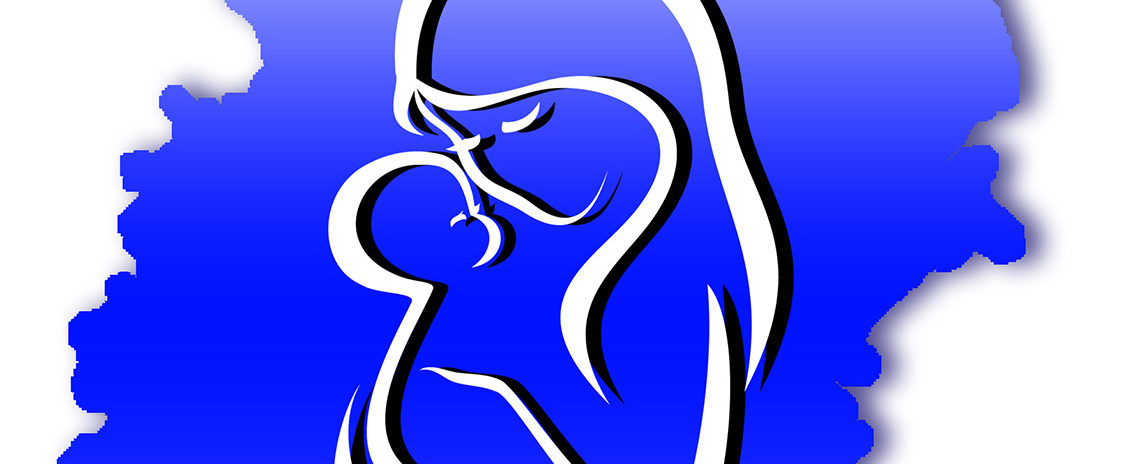 